JANUAR  2022         		1. TEDENJANUAR  2022         		2. TEDENJANUAR 2022		3. TEDENJANUAR 2022		4. TEDEN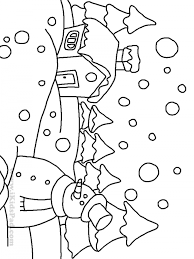 PONEDELJEK03.1.2022TOREK04.01.2022SREDA05.01.2022ČETRTEK06.01.2022PETEK07.01.2022ZAJTRKŽemlja, mleko (1,7)Corn – flakes, mleko (7)Kmečki kruh, ribji namaz, čaj z limono in medom (1,4,7)Koruzni kruh, maslo, med, bela kava (1,3,7)Črni kruh, sir,  otroški čaj (1,7)KOSILOGoveja juha z zakuho, kuhana govedina, špinača, pire krompir, jabolko, čaj (1,3,7,9)Brokoli juha, pečena piščančja bedra, mlinci, zelena solata, čaj (1,3,7,9)Milijon juha, oslič file, slan maslen krompir, zeljna solata, čaj (1,3,9)Juha z zakuho, zrezek v omaki, široki rezanci, solata, čaj (1,3,7,9)Ričet, kruh, jabolčni zavitek, čaj (1,3,9)MALICASadna solata s smetano (7)Čokoladi puding (7)Banana  Mandarine JabolkoVEČERJAKuhana hrenovka s prilogo, kruh, čaj (1,10)Golaževa juha, kruh, čaj(1,3,9)Pizza, čaj ( 1,7)Carski praženec, čaj(1,3,7,12)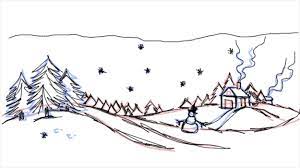 PONEDELJEK10.01.2022TOREK11.01.2022SREDA12.01.2022ČETRTEK13.01.2022PETEK14.01.2022ZAJTRKMlečni rogljiček (1,7)Kruh, maslo, med, bela žitna kava (1,7)Kruh, rezina sira, kakav, mleko (1,7)Kruh, posebnica, sadni čaj  z limono (1)Kruh, tunin namaz, zeliščni čaj (1,4,7)KOSILOJuha z rezanci, kisla repa,  pečenica, ajdova kaša, zabeljen fižol, čaj (1,3,7,9)Goveja juha z ribano kašo, dušena govedina, pražen krompir, solata, čaj (1,3,7,9)Cvetačna kremna juha, zelenjavno mesna rižota, rdeča pesa v solati, čaj (1,7,9)Paradižnikova juha, puranji dunajski zrezek, pomfrit, zelena solata, čaj (1,3,7,9)Boranja, sadne rezine, kruh, čaj (1,3,7,9)MALICABanana Mandarine Kivi Sadni jogurt (7)JabolkoVEČERJASendviči, čaj(1,7)Špageti z tunino omako, čaj (1,3,7)Hamburger, čaj (1,11)Narastek iz prosene kaše, čaj (1,3,7)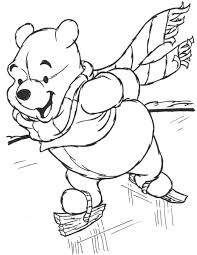 PONEDELJEK17.01.2022TOREK18.01.2022SREDA19.01.2022ČETRTEK20.01.2022PETEK21.01.2022ZAJTRKSirova štručka, mleko (1,7)Kruh, maslo, med, bela kava (1,7)Kruh, ribji namaz, zeliščni čaj z medom in limono(1,4,7)Kruh, pašteta, sadni čaj (1)Kruh, topljeni sir, otroški čaj (1,7)KOSILOJuha z zvezdicami, segedin golaž, polenta, banana, čaj (1,7,9)Zelenjavna kremna juha, štefani pečenka, pražen krompir, radič v solati, čaj(1,7,9)Juha z ribano kašo, pečen piščanec, riž z zelenjavno, sestavljena solata, čaj (1,3,9)Milijon juha, puranji zrezki v omaki, njoki, zeljna solata s fižolom, čaj (1,3,9)Pašta juha, klipiči, sok redčen z vodo (1,3,7,9,11)MALICAJogurtova smetana(7)Kivi Kaki vaniljaMandarina   JabolkoVEČERJATesteninska solata, čaj (1,7)Hot – dog, čaj  (1,7,10)Palačinke z marmelado, domač jabolčni kompot           ( 1,3,7,12)Pečena jajca, solata, kruh, sok redčen z vodo(1,3)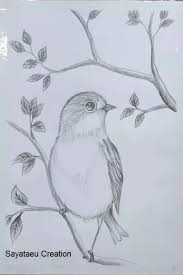 PONEDELJEK24.01.2022TOREK25.01.2022SREDA26.01.2022ČETRTEK27.01.2022PETEK28.01.2022ZAJTRKMakova, mleko (1,7)Polnozrnat kruh, euro krem, kakav (1,7,8)Koruzni kruh, maslo, bela kava, mleko (1,7)Kruh, ribji namaz, otroški čaj z medom (1,4,7)Polnozrnat kruh, pašteta, rezina kisle kumare, zeliščni čaj (1)KOSILOJuha z rezanci, piščančji paprikaš, široki rezanci, zelena solat s koruzo, čaj (1,3,9)Zelenjavna kremna juha, file osliča v srajčki, sestavljena solata, čaj          (1,3,4,7,9)Paradižnikova  kremna juha, makaronovo meso, zeljna solata s fižolom, čaj (1,3,7,9)Juha z zlatimi kroglicami, svinjska pečenka, rizi – bizi, endivija s krompirjem, čaj (1,3,7,9)Krompirjev golaž, biskvitna rulada z marmelado, sok redčen z vodo (1,3,7)MALICAMandarine  Ananas Oki doki s pisanimi kroglicami (7)Banana Jabolko VEČERJAOcvrt sir, tatarska omaka, zeljna solata, čaj (1,3,7)Ragu juha, kruh, čaj (1,3,9)Mlečni usukanec (1,3,7)Sojini polpeti, solata, kruh, čaj (1,3,6)